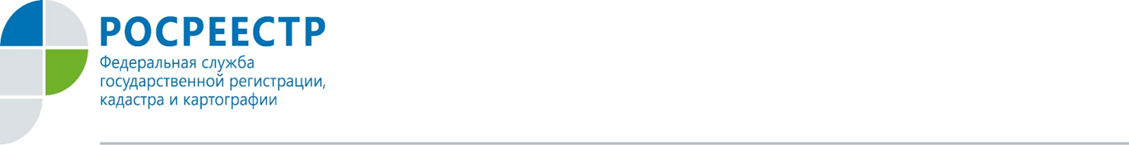 Росреестр по Орловской области сообщает, что с июля текущего года внесены изменения в законодательство о многоквартирных домах. Теперь собственникам помещения в многоквартирном доме дана возможность обращаться в органы власти с заявлением о формировании земельного участка, на котором расположен многоквартирный дом, без необходимости быть уполномоченными на то общим собранием собственников помещений в многоквартирном доме. Соответствующие изменения внесены Федеральным законом от 03.07.2018         № 191-ФЗ «О внесении изменения в статью 16 Федерального закона «О введении в действие Жилищного кодекса Российской Федерации».Действовавшие ранее положения были признаны не соответствующими Конституции РФ, так как они препятствовали собственнику помещения в многоквартирном доме, не уполномоченному на то общим собранием собственников, обратиться в органы государственной власти или органы местного самоуправления с заявлением о формировании земельного участка, на котором расположен многоквартирный дом.Новыми поправками предусматривается возможность обращаться с соответствующим заявлением о формировании земельного участка, на котором находятся многоквартирный дом и иные входящие в состав такого дома объекты недвижимого имущества, как любому лицу, уполномоченному собранием собственников помещений в многоквартирном доме, так и собственнику жилого или нежилого помещения в многоквартирных домах в индивидуальном порядке. 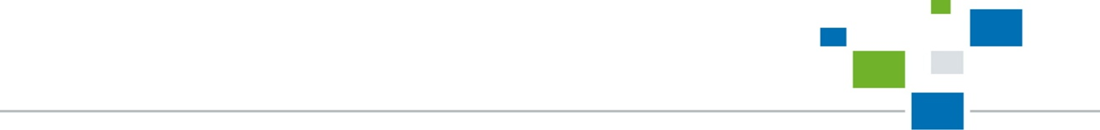 Пресс-служба Росрестра  по Орловской области